S9 Chemistry Topic 4 and 5 Notes Elements are the blocks on the Periodic Table.  They are pure substances that cannot be decomposed (broken down) into simpler substances.  Ex. carbon (C), oxygen (O), calcium (Ca) – any “block” on the periodic table.
 ELEMENT SEARCH – USING YOUR PERIODIC TABLE, FIND AND NAME:• 3 elements named after a country or other geographic place:• 3 elements named after things in outer space:• 3 elements named after famous people:• 1 element important to Superman:           Is its state solid, liquid or gas (circle 
     one)?• 3 elements you know are metals: 
  3 that are metalloids: 
  3 that are non-metals:• 3 elements you know are gases:• 3 elements you know are solids:• 2 elements you know are liquids:  Do Find Out Activity pg. 117 # 1-5  “Symbols for Elements.”  You can use your Periodic  
     Table and/or Appendix C pg. 442 to answer the questions.The Periodic Table of Elements is an amazingly powerful scientific tool.  It helps us classify elements in a variety of ways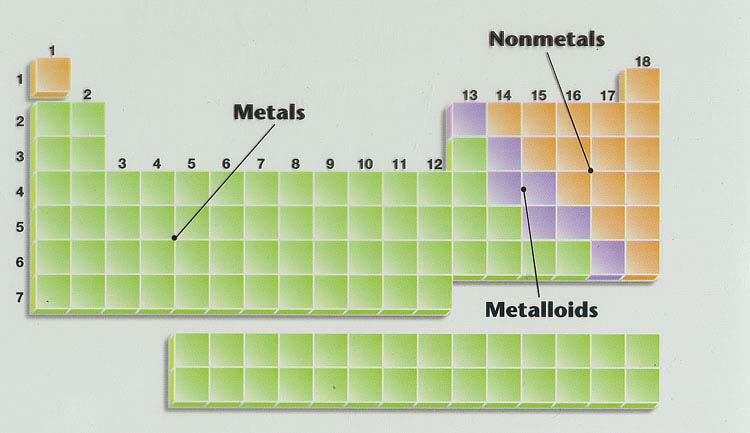    Color code the Metals, Non-Metals and the Metalloids on your Periodic Table. Pg. 440 will help you.  How will you remember what your colors mean?The 4 properties we use to compare metals, nonmetals and metalloids are:	
	• State at room temperature              • Appearance                                                                          	• Conductivity			•  Malleability and Ductility       Using what you know or can find out about the elements that are metals, non-metals and 
    metalloids, complete the following table:PROPERTIES OF METALS, NON-METALS AND METALLOIDSIf you get stuck, check pg. 118.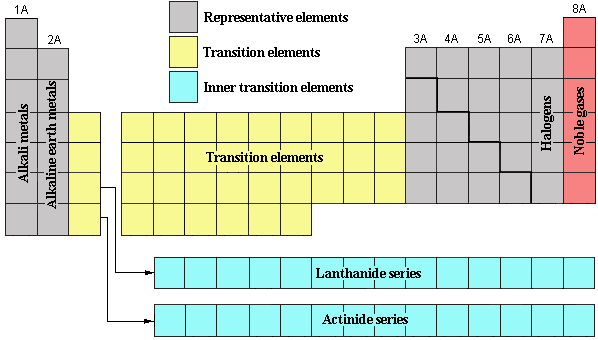   Find and label the following 4 important Groups (Families) on your Periodic Table.Group 1 = Alkali metals. These are extremely reactive because they have one valence electron. They need to lose one valence electron to become stable like the nearest noble gas. Group 2 = Alkaline Earth Metals.  They too are reactive, but not as much as the alkali metals.  They need to lose their 2 valence electrons to become stable like the nearest noble gas.  Group 17 = Halogens.  They react vigorously because they need to gain 1 electron to become more stable like the nearest noble gas.Group 18 = Noble (inert) gases.  These compounds have 8 valence electrons.  This is called the stable octet.  They do not react because they are already stable.  Assignment: 1st pg. of Practice Booklet: “Groups of Elements” and “Element Symbols” 

 Read and highlight your Atomic Theory Notes.We now know that atoms are made of  3 subatomic particles: 
   • protons    (positively charged, weight 1 unit) 	
   • neutrons  (no charge, weight 1 unit) 
   • electrons  (negatively charged, weight is negligible).  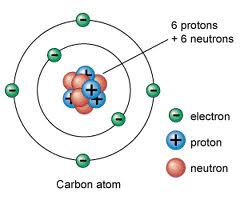 Each element has its own square on the periodic table.  Printed on this square is a great deal of information about the elementio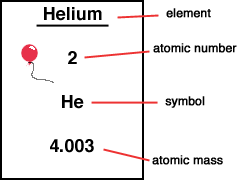 Assignment:	 Practice sheet: “Elements and the Periodic Table” 		                                                 				Elements and the Periodic Table  (Topic 4  p. 116)Metals, nonmetals and metalloidsState at room temperature
(solid, liquid, or gas)              AppearanceConductivity of heat and electricity (good or poor)Malleability (or brittle)  Ductility (Yes/No)Metals3 examples:Non-Metals3 examples:Metalloids3 examples:Groups (families) and PeriodsElements are Atoms  (Topic 5  p. 126)LEARNING CHECK:
You can calculate the number of  protons and neutrons in an atom                           atomic mass  = # of  protons (atomic #) + # of neutrons

                                                             atomic mass = p + n How many neutrons does carbon have? Show your work.  What is the name of the element with atomic number 9? _____________________  
      How many protons does it have? ____ 
      How many electrons?  How many neutrons _____? (show your work).